…………………………………………………………. LİSESİ COĞRAFYA 9 DERS PLANIBÖLÜM I…………………………..                                                                                                                                                           ……………………….            Coğrafya   Öğretmeni                                                                                                                                                                                        Okul Müdürü   Dersin adıCoğrafya 9TARİH30 Mart - 03/04/2020Sınıf9SÜRE40 + 40 dkÖğrenme alanıA) Doğal SistemlerA) Doğal SistemlerA) Doğal SistemlerKonuTürkiye'nin İklimini Belirleyen FaktörlerTürkiye'nin İklimini Belirleyen FaktörlerTürkiye'nin İklimini Belirleyen FaktörlerBÖLÜM IIHedef ve Davranışlar                                   Kazanımlar9.1.13. Türkiye’de görülen iklim tiplerinin özellikleri hakkında çıkarımlarda bulunur.9.1.13. Türkiye’de görülen iklim tiplerinin özellikleri hakkında çıkarımlarda bulunur.9.1.13. Türkiye’de görülen iklim tiplerinin özellikleri hakkında çıkarımlarda bulunur.Coğrafi BecerilerHarita BecerisiHarita BecerisiHarita BecerisiGüvenlik Önlemleri (Varsa):---------Öğretme-Öğrenme-Yöntem ve TeknikleriTürkiye’nin iklimini etkileyen faktörlere yer verilir. Türkiye’deki iklim elemanlarının özellikleri üzerinde durulur. Türkiye’de görülen iklim tipleri ve özelliklerine yer verilir.Türkiye’nin iklimini etkileyen faktörlere yer verilir. Türkiye’deki iklim elemanlarının özellikleri üzerinde durulur. Türkiye’de görülen iklim tipleri ve özelliklerine yer verilir.Türkiye’nin iklimini etkileyen faktörlere yer verilir. Türkiye’deki iklim elemanlarının özellikleri üzerinde durulur. Türkiye’de görülen iklim tipleri ve özelliklerine yer verilir.Kullanılan Eğitim Teknolojileri-Araç, Gereçler ve Kaynakça* Öğretmen* ÖğrenciDers kitabı ve yardımcı kitaplar, Etkileşimli tahta, EBA Ders materyalleri, bilgisayar, animasyon ve videolar, haritalar, yeryüzüne ait uydu görüntüleri, grafik, resim ve şekiller.Ders kitabı ve yardımcı kitaplar, Etkileşimli tahta, EBA Ders materyalleri, bilgisayar, animasyon ve videolar, haritalar, yeryüzüne ait uydu görüntüleri, grafik, resim ve şekiller.Ders kitabı ve yardımcı kitaplar, Etkileşimli tahta, EBA Ders materyalleri, bilgisayar, animasyon ve videolar, haritalar, yeryüzüne ait uydu görüntüleri, grafik, resim ve şekiller.Öğretme-Öğrenme EtkinlikleriÖğretme-Öğrenme EtkinlikleriÖğretme-Öğrenme EtkinlikleriÖğretme-Öğrenme EtkinlikleriTürkiye'nin İklimini Belirleyen FaktörlerMutlak KonumMutlak ve göreceli konum, ülkemizin iklim özelliklerini etkileyen iki önemli faktördür.Türkiye; mutlak konumuna bağlı olarak Kuzey Yarım Küre’de, Yengeç Dönencesinin kuzeyinde ve orta kuşakta bulunur. Bu durumun etkileri şunlardır:• Güneş ışınları hiçbir zaman dik açıyla düşmez.• Yıl boyunca Güneş ışınlarının yere düşme açısı çok değiştiği için dört mevsim belirgin olarak yaşanır.• Kuzeyden esen rüzgârlar, hava sıcaklığının azalmasına; güneyden esen rüzgârlar da hava sıcaklığının artmasına neden olur.• Dağların güney yamaçları, bakı özelliği taşıdığından diğer yamaçlara göre daha sıcaktır.• Akdeniz iklim kuşağında yer alır.• Kuzey Yarım Küre’de yer aldığı için sıcaklıklar genel olarak kuzeye doğru azalır.Göreceli KonumGöreceli konum özelliklerine bağlı olarak ülkemizde iklim özellikleri kısa mesafelerde değişir. Ülkemizin ortalama yükseltisi (1132 metre) fazladır. Ayrıca yükselti batıdan doğuya doğru artar. Buna bağlı olarak kıyılardan iç kesimlere ve batıdan doğuya doğru sıcaklık azalır. Örneğin Balıkesir il merkezi ile ve Erzurum il merkezi yaklaşık aynı enlemler üzerinde olmasına rağmen, Erzurum’un yükseltisi (1900 m) Balıkesir’in yükseltisinden (120 m) fazladır. Bu nedenle Erzurum’daki sıcaklıklar, Balıkesir’deki sıcaklıklardan daha düşüktür.Yeryüzü Şekillerinin EtkisiÜlkemizin yeryüzü şekillerinin çok çeşitli olması, iklim çeşitliliğinin de fazla olmasına neden olmuştur. Türkiye, ortalama yükseltisi oldukça fazla ve engebeli bir ülkedir. Bunun yanında alçak ve düz alanlar da geniş yer kaplar. Dağların doğu batı yönlü uzanması, kuzey ve güney kıyılarında deniz etkisinin iç kesimlere sokulmasına engel olurken batı kıyılarında deniz etkisinin iç kesimlere daha fazla sokulmasını sağlar. Türkiye’de dağların uzanış yönü ve bakı etkisi nedeniyle güney yamaçlar genellikle kuzey yamaçlardan daha sıcaktır.Yükseltisinin fazla olması nedeniyle yıllık ortalama sıcaklık değerlerinin en düşük olduğu yerler ülkemizin doğu kesimleridir. Ülkemizin yükselti değerleri genel olarak batıdan doğuya doğru gidildikçe arttığı için sıcaklık değerlerinin bu duruma bağlı olarak azaldığı gözlenir. Ayrıca yüksek yerlerde günlük ve yıllık sıcaklık farkları ve karasallık artmaktadır.Çevresindeki Basınç Merkezlerinin EtkisiÜlkemiz, coğrafi konumundan dolayı termik ve dinamik basınç kuşaklarının etkisi altındadır. Basınç kuşaklarının etkilediği alan, mevsimlere bağlı olarak genişlemekte ya da daralmaktadır. Basınç kuşaklarının ülkemizdeki iklim özelliklerine etkilerinden bazıları şunlardır:• Arap Yarımadası’nda oluşan termik kökenli Basra TAB, yaz mevsiminde aşırı sıcak ve kurak günlere neden olabilir.• Asya Kıtası’nın kuzeyinin aşırı soğumasıyla oluşan Sibirya TYB, kış aylarında bazı günlerin çok soğuk ve ayaz geçmesine neden olabilir.• Kuzeybatı Avrupa’dan hareket eden İzlanda DAB, ülkemizde kış mevsiminin daha ılık ve yağışlı geçmesine neden olabilir.• Asor DYB ve Akdeniz üzerinden gelen gezici basınç merkezleri ülkemizde yıl boyunca etkili olabilir. Daha çok yazın etkili olup Ege ve Akdenizde yazların kurak geçmesinde etkilidir.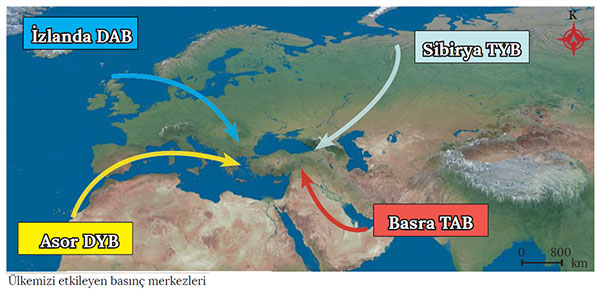 Çevresindeki Denizlerin EtkisiAtmosferin başlıca nem kaynakları deniz ve okyanuslardır. Bu nedenle kıyılarda ve deniz etkisine açık yerlerde nem oranı genellikle daha fazladır. Ülkemizin üç tarafı denizlerle çevrilidir. Bu nedenle kıyılarımız iç kısımlara göre daha yağışlı, nemli ve ılıman özelliklere sahiptir. Kıyılarda günlük ve yıllık sıcaklık farkları iç kesimlere göre daha azdır.Çevresindeki Kara Kütlelerinin EtkisiKaralar kuru hava kütlelerinin oluşum alanıdır. Karalar üzerinde oluşan hava kütleleri, denizler üzerinden geçip nem kazanmadıkça yağışa yol açmaz. Ülkemiz üç tarafı denizlerle çevrili bir ülke olmasına karşın, kara kütleleri ile de birleşik durumdadır. Ülkemizin güneyinde yer alan Arabistan, Afrika ve Suriye’deki çöller ile kuzeyinde yer alan Sibirya ülkemiz iklimi üzerinde etkili olmaktadır. Yaz mevsiminde Afrika ve Arabistan’ın fazla ısınmasıyla oluşan sıcak hava kütleleri, Türkiye’de yaz sıcaklıklarını oldukça yükseltmektedir. Asya kıtasının kuzeyindeki Sibirya’da oluşan soğuk hava kütleleri ise Türkiye’de kışların sert ve soğuk geçmesine neden olmaktadır.Türkiye'nin İklimini Belirleyen FaktörlerMutlak KonumMutlak ve göreceli konum, ülkemizin iklim özelliklerini etkileyen iki önemli faktördür.Türkiye; mutlak konumuna bağlı olarak Kuzey Yarım Küre’de, Yengeç Dönencesinin kuzeyinde ve orta kuşakta bulunur. Bu durumun etkileri şunlardır:• Güneş ışınları hiçbir zaman dik açıyla düşmez.• Yıl boyunca Güneş ışınlarının yere düşme açısı çok değiştiği için dört mevsim belirgin olarak yaşanır.• Kuzeyden esen rüzgârlar, hava sıcaklığının azalmasına; güneyden esen rüzgârlar da hava sıcaklığının artmasına neden olur.• Dağların güney yamaçları, bakı özelliği taşıdığından diğer yamaçlara göre daha sıcaktır.• Akdeniz iklim kuşağında yer alır.• Kuzey Yarım Küre’de yer aldığı için sıcaklıklar genel olarak kuzeye doğru azalır.Göreceli KonumGöreceli konum özelliklerine bağlı olarak ülkemizde iklim özellikleri kısa mesafelerde değişir. Ülkemizin ortalama yükseltisi (1132 metre) fazladır. Ayrıca yükselti batıdan doğuya doğru artar. Buna bağlı olarak kıyılardan iç kesimlere ve batıdan doğuya doğru sıcaklık azalır. Örneğin Balıkesir il merkezi ile ve Erzurum il merkezi yaklaşık aynı enlemler üzerinde olmasına rağmen, Erzurum’un yükseltisi (1900 m) Balıkesir’in yükseltisinden (120 m) fazladır. Bu nedenle Erzurum’daki sıcaklıklar, Balıkesir’deki sıcaklıklardan daha düşüktür.Yeryüzü Şekillerinin EtkisiÜlkemizin yeryüzü şekillerinin çok çeşitli olması, iklim çeşitliliğinin de fazla olmasına neden olmuştur. Türkiye, ortalama yükseltisi oldukça fazla ve engebeli bir ülkedir. Bunun yanında alçak ve düz alanlar da geniş yer kaplar. Dağların doğu batı yönlü uzanması, kuzey ve güney kıyılarında deniz etkisinin iç kesimlere sokulmasına engel olurken batı kıyılarında deniz etkisinin iç kesimlere daha fazla sokulmasını sağlar. Türkiye’de dağların uzanış yönü ve bakı etkisi nedeniyle güney yamaçlar genellikle kuzey yamaçlardan daha sıcaktır.Yükseltisinin fazla olması nedeniyle yıllık ortalama sıcaklık değerlerinin en düşük olduğu yerler ülkemizin doğu kesimleridir. Ülkemizin yükselti değerleri genel olarak batıdan doğuya doğru gidildikçe arttığı için sıcaklık değerlerinin bu duruma bağlı olarak azaldığı gözlenir. Ayrıca yüksek yerlerde günlük ve yıllık sıcaklık farkları ve karasallık artmaktadır.Çevresindeki Basınç Merkezlerinin EtkisiÜlkemiz, coğrafi konumundan dolayı termik ve dinamik basınç kuşaklarının etkisi altındadır. Basınç kuşaklarının etkilediği alan, mevsimlere bağlı olarak genişlemekte ya da daralmaktadır. Basınç kuşaklarının ülkemizdeki iklim özelliklerine etkilerinden bazıları şunlardır:• Arap Yarımadası’nda oluşan termik kökenli Basra TAB, yaz mevsiminde aşırı sıcak ve kurak günlere neden olabilir.• Asya Kıtası’nın kuzeyinin aşırı soğumasıyla oluşan Sibirya TYB, kış aylarında bazı günlerin çok soğuk ve ayaz geçmesine neden olabilir.• Kuzeybatı Avrupa’dan hareket eden İzlanda DAB, ülkemizde kış mevsiminin daha ılık ve yağışlı geçmesine neden olabilir.• Asor DYB ve Akdeniz üzerinden gelen gezici basınç merkezleri ülkemizde yıl boyunca etkili olabilir. Daha çok yazın etkili olup Ege ve Akdenizde yazların kurak geçmesinde etkilidir.Çevresindeki Denizlerin EtkisiAtmosferin başlıca nem kaynakları deniz ve okyanuslardır. Bu nedenle kıyılarda ve deniz etkisine açık yerlerde nem oranı genellikle daha fazladır. Ülkemizin üç tarafı denizlerle çevrilidir. Bu nedenle kıyılarımız iç kısımlara göre daha yağışlı, nemli ve ılıman özelliklere sahiptir. Kıyılarda günlük ve yıllık sıcaklık farkları iç kesimlere göre daha azdır.Çevresindeki Kara Kütlelerinin EtkisiKaralar kuru hava kütlelerinin oluşum alanıdır. Karalar üzerinde oluşan hava kütleleri, denizler üzerinden geçip nem kazanmadıkça yağışa yol açmaz. Ülkemiz üç tarafı denizlerle çevrili bir ülke olmasına karşın, kara kütleleri ile de birleşik durumdadır. Ülkemizin güneyinde yer alan Arabistan, Afrika ve Suriye’deki çöller ile kuzeyinde yer alan Sibirya ülkemiz iklimi üzerinde etkili olmaktadır. Yaz mevsiminde Afrika ve Arabistan’ın fazla ısınmasıyla oluşan sıcak hava kütleleri, Türkiye’de yaz sıcaklıklarını oldukça yükseltmektedir. Asya kıtasının kuzeyindeki Sibirya’da oluşan soğuk hava kütleleri ise Türkiye’de kışların sert ve soğuk geçmesine neden olmaktadır.Türkiye'nin İklimini Belirleyen FaktörlerMutlak KonumMutlak ve göreceli konum, ülkemizin iklim özelliklerini etkileyen iki önemli faktördür.Türkiye; mutlak konumuna bağlı olarak Kuzey Yarım Küre’de, Yengeç Dönencesinin kuzeyinde ve orta kuşakta bulunur. Bu durumun etkileri şunlardır:• Güneş ışınları hiçbir zaman dik açıyla düşmez.• Yıl boyunca Güneş ışınlarının yere düşme açısı çok değiştiği için dört mevsim belirgin olarak yaşanır.• Kuzeyden esen rüzgârlar, hava sıcaklığının azalmasına; güneyden esen rüzgârlar da hava sıcaklığının artmasına neden olur.• Dağların güney yamaçları, bakı özelliği taşıdığından diğer yamaçlara göre daha sıcaktır.• Akdeniz iklim kuşağında yer alır.• Kuzey Yarım Küre’de yer aldığı için sıcaklıklar genel olarak kuzeye doğru azalır.Göreceli KonumGöreceli konum özelliklerine bağlı olarak ülkemizde iklim özellikleri kısa mesafelerde değişir. Ülkemizin ortalama yükseltisi (1132 metre) fazladır. Ayrıca yükselti batıdan doğuya doğru artar. Buna bağlı olarak kıyılardan iç kesimlere ve batıdan doğuya doğru sıcaklık azalır. Örneğin Balıkesir il merkezi ile ve Erzurum il merkezi yaklaşık aynı enlemler üzerinde olmasına rağmen, Erzurum’un yükseltisi (1900 m) Balıkesir’in yükseltisinden (120 m) fazladır. Bu nedenle Erzurum’daki sıcaklıklar, Balıkesir’deki sıcaklıklardan daha düşüktür.Yeryüzü Şekillerinin EtkisiÜlkemizin yeryüzü şekillerinin çok çeşitli olması, iklim çeşitliliğinin de fazla olmasına neden olmuştur. Türkiye, ortalama yükseltisi oldukça fazla ve engebeli bir ülkedir. Bunun yanında alçak ve düz alanlar da geniş yer kaplar. Dağların doğu batı yönlü uzanması, kuzey ve güney kıyılarında deniz etkisinin iç kesimlere sokulmasına engel olurken batı kıyılarında deniz etkisinin iç kesimlere daha fazla sokulmasını sağlar. Türkiye’de dağların uzanış yönü ve bakı etkisi nedeniyle güney yamaçlar genellikle kuzey yamaçlardan daha sıcaktır.Yükseltisinin fazla olması nedeniyle yıllık ortalama sıcaklık değerlerinin en düşük olduğu yerler ülkemizin doğu kesimleridir. Ülkemizin yükselti değerleri genel olarak batıdan doğuya doğru gidildikçe arttığı için sıcaklık değerlerinin bu duruma bağlı olarak azaldığı gözlenir. Ayrıca yüksek yerlerde günlük ve yıllık sıcaklık farkları ve karasallık artmaktadır.Çevresindeki Basınç Merkezlerinin EtkisiÜlkemiz, coğrafi konumundan dolayı termik ve dinamik basınç kuşaklarının etkisi altındadır. Basınç kuşaklarının etkilediği alan, mevsimlere bağlı olarak genişlemekte ya da daralmaktadır. Basınç kuşaklarının ülkemizdeki iklim özelliklerine etkilerinden bazıları şunlardır:• Arap Yarımadası’nda oluşan termik kökenli Basra TAB, yaz mevsiminde aşırı sıcak ve kurak günlere neden olabilir.• Asya Kıtası’nın kuzeyinin aşırı soğumasıyla oluşan Sibirya TYB, kış aylarında bazı günlerin çok soğuk ve ayaz geçmesine neden olabilir.• Kuzeybatı Avrupa’dan hareket eden İzlanda DAB, ülkemizde kış mevsiminin daha ılık ve yağışlı geçmesine neden olabilir.• Asor DYB ve Akdeniz üzerinden gelen gezici basınç merkezleri ülkemizde yıl boyunca etkili olabilir. Daha çok yazın etkili olup Ege ve Akdenizde yazların kurak geçmesinde etkilidir.Çevresindeki Denizlerin EtkisiAtmosferin başlıca nem kaynakları deniz ve okyanuslardır. Bu nedenle kıyılarda ve deniz etkisine açık yerlerde nem oranı genellikle daha fazladır. Ülkemizin üç tarafı denizlerle çevrilidir. Bu nedenle kıyılarımız iç kısımlara göre daha yağışlı, nemli ve ılıman özelliklere sahiptir. Kıyılarda günlük ve yıllık sıcaklık farkları iç kesimlere göre daha azdır.Çevresindeki Kara Kütlelerinin EtkisiKaralar kuru hava kütlelerinin oluşum alanıdır. Karalar üzerinde oluşan hava kütleleri, denizler üzerinden geçip nem kazanmadıkça yağışa yol açmaz. Ülkemiz üç tarafı denizlerle çevrili bir ülke olmasına karşın, kara kütleleri ile de birleşik durumdadır. Ülkemizin güneyinde yer alan Arabistan, Afrika ve Suriye’deki çöller ile kuzeyinde yer alan Sibirya ülkemiz iklimi üzerinde etkili olmaktadır. Yaz mevsiminde Afrika ve Arabistan’ın fazla ısınmasıyla oluşan sıcak hava kütleleri, Türkiye’de yaz sıcaklıklarını oldukça yükseltmektedir. Asya kıtasının kuzeyindeki Sibirya’da oluşan soğuk hava kütleleri ise Türkiye’de kışların sert ve soğuk geçmesine neden olmaktadır.Türkiye'nin İklimini Belirleyen FaktörlerMutlak KonumMutlak ve göreceli konum, ülkemizin iklim özelliklerini etkileyen iki önemli faktördür.Türkiye; mutlak konumuna bağlı olarak Kuzey Yarım Küre’de, Yengeç Dönencesinin kuzeyinde ve orta kuşakta bulunur. Bu durumun etkileri şunlardır:• Güneş ışınları hiçbir zaman dik açıyla düşmez.• Yıl boyunca Güneş ışınlarının yere düşme açısı çok değiştiği için dört mevsim belirgin olarak yaşanır.• Kuzeyden esen rüzgârlar, hava sıcaklığının azalmasına; güneyden esen rüzgârlar da hava sıcaklığının artmasına neden olur.• Dağların güney yamaçları, bakı özelliği taşıdığından diğer yamaçlara göre daha sıcaktır.• Akdeniz iklim kuşağında yer alır.• Kuzey Yarım Küre’de yer aldığı için sıcaklıklar genel olarak kuzeye doğru azalır.Göreceli KonumGöreceli konum özelliklerine bağlı olarak ülkemizde iklim özellikleri kısa mesafelerde değişir. Ülkemizin ortalama yükseltisi (1132 metre) fazladır. Ayrıca yükselti batıdan doğuya doğru artar. Buna bağlı olarak kıyılardan iç kesimlere ve batıdan doğuya doğru sıcaklık azalır. Örneğin Balıkesir il merkezi ile ve Erzurum il merkezi yaklaşık aynı enlemler üzerinde olmasına rağmen, Erzurum’un yükseltisi (1900 m) Balıkesir’in yükseltisinden (120 m) fazladır. Bu nedenle Erzurum’daki sıcaklıklar, Balıkesir’deki sıcaklıklardan daha düşüktür.Yeryüzü Şekillerinin EtkisiÜlkemizin yeryüzü şekillerinin çok çeşitli olması, iklim çeşitliliğinin de fazla olmasına neden olmuştur. Türkiye, ortalama yükseltisi oldukça fazla ve engebeli bir ülkedir. Bunun yanında alçak ve düz alanlar da geniş yer kaplar. Dağların doğu batı yönlü uzanması, kuzey ve güney kıyılarında deniz etkisinin iç kesimlere sokulmasına engel olurken batı kıyılarında deniz etkisinin iç kesimlere daha fazla sokulmasını sağlar. Türkiye’de dağların uzanış yönü ve bakı etkisi nedeniyle güney yamaçlar genellikle kuzey yamaçlardan daha sıcaktır.Yükseltisinin fazla olması nedeniyle yıllık ortalama sıcaklık değerlerinin en düşük olduğu yerler ülkemizin doğu kesimleridir. Ülkemizin yükselti değerleri genel olarak batıdan doğuya doğru gidildikçe arttığı için sıcaklık değerlerinin bu duruma bağlı olarak azaldığı gözlenir. Ayrıca yüksek yerlerde günlük ve yıllık sıcaklık farkları ve karasallık artmaktadır.Çevresindeki Basınç Merkezlerinin EtkisiÜlkemiz, coğrafi konumundan dolayı termik ve dinamik basınç kuşaklarının etkisi altındadır. Basınç kuşaklarının etkilediği alan, mevsimlere bağlı olarak genişlemekte ya da daralmaktadır. Basınç kuşaklarının ülkemizdeki iklim özelliklerine etkilerinden bazıları şunlardır:• Arap Yarımadası’nda oluşan termik kökenli Basra TAB, yaz mevsiminde aşırı sıcak ve kurak günlere neden olabilir.• Asya Kıtası’nın kuzeyinin aşırı soğumasıyla oluşan Sibirya TYB, kış aylarında bazı günlerin çok soğuk ve ayaz geçmesine neden olabilir.• Kuzeybatı Avrupa’dan hareket eden İzlanda DAB, ülkemizde kış mevsiminin daha ılık ve yağışlı geçmesine neden olabilir.• Asor DYB ve Akdeniz üzerinden gelen gezici basınç merkezleri ülkemizde yıl boyunca etkili olabilir. Daha çok yazın etkili olup Ege ve Akdenizde yazların kurak geçmesinde etkilidir.Çevresindeki Denizlerin EtkisiAtmosferin başlıca nem kaynakları deniz ve okyanuslardır. Bu nedenle kıyılarda ve deniz etkisine açık yerlerde nem oranı genellikle daha fazladır. Ülkemizin üç tarafı denizlerle çevrilidir. Bu nedenle kıyılarımız iç kısımlara göre daha yağışlı, nemli ve ılıman özelliklere sahiptir. Kıyılarda günlük ve yıllık sıcaklık farkları iç kesimlere göre daha azdır.Çevresindeki Kara Kütlelerinin EtkisiKaralar kuru hava kütlelerinin oluşum alanıdır. Karalar üzerinde oluşan hava kütleleri, denizler üzerinden geçip nem kazanmadıkça yağışa yol açmaz. Ülkemiz üç tarafı denizlerle çevrili bir ülke olmasına karşın, kara kütleleri ile de birleşik durumdadır. Ülkemizin güneyinde yer alan Arabistan, Afrika ve Suriye’deki çöller ile kuzeyinde yer alan Sibirya ülkemiz iklimi üzerinde etkili olmaktadır. Yaz mevsiminde Afrika ve Arabistan’ın fazla ısınmasıyla oluşan sıcak hava kütleleri, Türkiye’de yaz sıcaklıklarını oldukça yükseltmektedir. Asya kıtasının kuzeyindeki Sibirya’da oluşan soğuk hava kütleleri ise Türkiye’de kışların sert ve soğuk geçmesine neden olmaktadır.        Ölçme-Değerlendirme•  Bireysel öğrenme etkinliklerine yönelik Ölçme Değerlendirme•  Grupla öğrenme etkinliklerine yönelik Ölçme Değerlendirme•  Öğrenme güçlüğü olan öğrenciler ve ileri düzeyde öğrenme hızında olan öğrenciler için ek Ölçme-Değerlendirme etkinlikleriÜlkemizin Kuzey yarım kürenin orta kuşağında yer alması iklimini nasıl etkilemiştir?Yaklaşık aynı enlemde yer alan İzmir’in Ağrı’dan daha sıcak olmasının nedeni nedir?Karadeniz kıyı şeridi ile iç kesimler arasındaki iklim farklılığın sebepleri nelerdir? Ülkemizde kış aylarında bazı günlerin aşırı soğuk ve ayazlı geçmesinde hangi basınç merkezleri etkilidir?Ülkemizin Kuzey yarım kürenin orta kuşağında yer alması iklimini nasıl etkilemiştir?Yaklaşık aynı enlemde yer alan İzmir’in Ağrı’dan daha sıcak olmasının nedeni nedir?Karadeniz kıyı şeridi ile iç kesimler arasındaki iklim farklılığın sebepleri nelerdir? Ülkemizde kış aylarında bazı günlerin aşırı soğuk ve ayazlı geçmesinde hangi basınç merkezleri etkilidir?Ülkemizin Kuzey yarım kürenin orta kuşağında yer alması iklimini nasıl etkilemiştir?Yaklaşık aynı enlemde yer alan İzmir’in Ağrı’dan daha sıcak olmasının nedeni nedir?Karadeniz kıyı şeridi ile iç kesimler arasındaki iklim farklılığın sebepleri nelerdir? Ülkemizde kış aylarında bazı günlerin aşırı soğuk ve ayazlı geçmesinde hangi basınç merkezleri etkilidir?Dersin Diğer Derslerle İlişkisiBÖLÜM IVPlanın Uygulanmasına İlişkin AçıklamalarKonu ……….. ders saatinde işlenmiş, gerekli değerlendirmeler  yapılarak amacına ulaşmıştır. Aksayan yönler:…………………………………………………………………………………Konu ……….. ders saatinde işlenmiş, gerekli değerlendirmeler  yapılarak amacına ulaşmıştır. Aksayan yönler:…………………………………………………………………………………Konu ……….. ders saatinde işlenmiş, gerekli değerlendirmeler  yapılarak amacına ulaşmıştır. Aksayan yönler:…………………………………………………………………………………